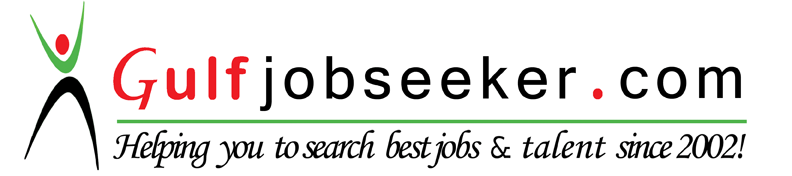 Contact HR Consultant for CV No:  2046150E-mail: response@gulfjobseekers.comWebsite: http://www.gulfjobseeker.com/employer/cvdatabasepaid.php  Ganesan Munusamy Srikanthan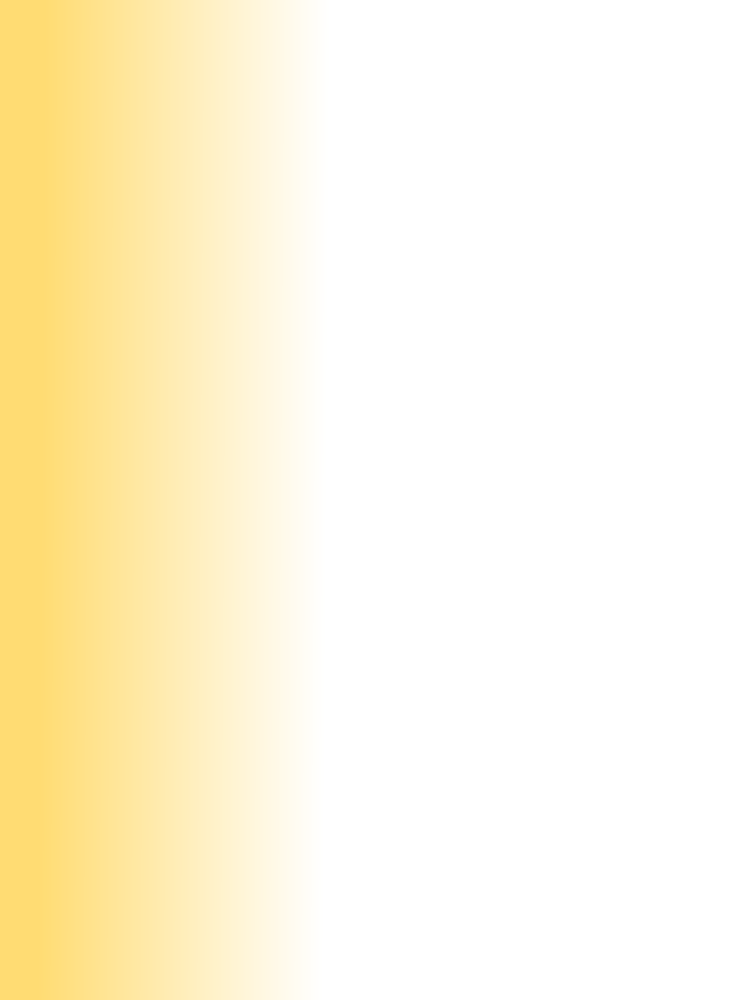 Personal Profile Name				: 	Sri kanthanDate of birth			:	27-12-1991Nationality			:	Sri Lankan Sex			:	MaleMarital status			:	SingleVisa status			:	Employment   VisaLanguage know		:	English, Hindi, Tamil, SinhalaReligion			:	ChristianJob PurposeTo manage the work of the Cleaning Staff which will include training, instructing and supervising To undertake, as part of the team, the cleaning of designated areas to ensure that they are kept in a clean and hygienic conditionDuties and ResponsibilitiesEducation[(G. C.E - O/L) secondary class. (Dikcoya Tamil maha vidyalayam,       Dickoya-Hatton, Sri Lanka)Work Experience[2011 – 2012]			[Sales Executive Representative]                                                [Careems International. Srilanka][2014 – 2017]			[House keeping site supervisor]                                                [. UAE.]SkillsKnowledge of clerical and administrative procedures.Knowledge of consumer service practices and principles.Good communication skills and professional personal presentation.Should be honest, respectful, and trustworthy.Maintaining & repair electric items. DeclarationI hereby declare all the above mentioned facts are true and correct.Your Faithfully		       Sri kanthanTo supervise the quality and standard of caretaking and cleaning servicesTo do the supervision of the cleaning service staff, including the allocation of workloads, monitoring progress and performance, determining work priorities, paying particular attention to productivity and quality control through regular site.To control and monitor the correct use of appropriate cleaning materials in the site.To control and monitor the use of equipment in the site, arranging the repair or renewal of equipment and make recommendations to the Manager.To monitor stocks of cleaning equipment and materials in order that orders can be placed on a timely basis.To maintain the cleaning reports and schedule the annual leave of the cleaners.Maintain cleaning staff attendance logs and timesheets for submission to the Finance Officer or area supervisor.